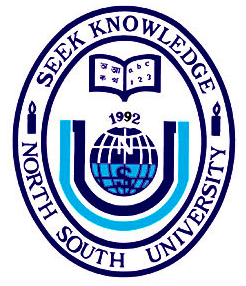 North South University Committed to the highest standards of academic excellence NoticeCourse Cancelled       N.B. Students are requested to Re-Advice. ECE Department														September 5, 2016 CourseSecTimeFacultyRoomCSE299/EEE299/ETE2991W 11:20 AM – 12:50 PMRjPCANCELLEDCSE299/EEE299/ETE2992W 01:00 PM – 02:30 PMSICANCELLEDCSE299/EEE299/ETE2993S 09:40 AM – 11:10 AMKMUCANCELLEDCSE299/EEE299/ETE2994T 09:40 AM – 11:10 AMKMUCANCELLED